鞍山市统计局依申请公开政府信息流程图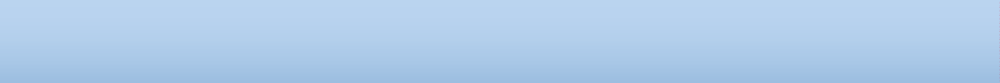 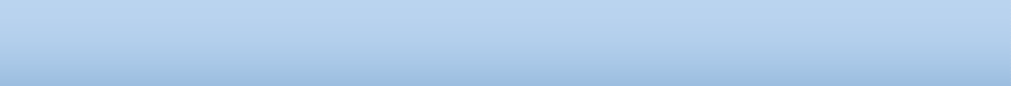 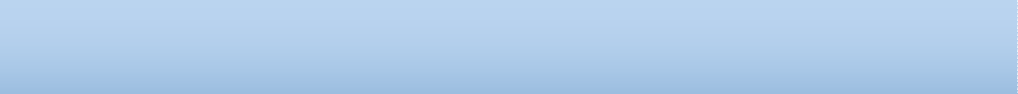 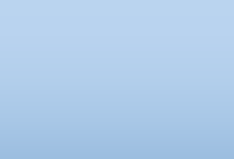 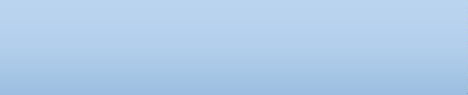 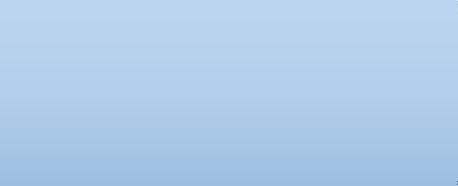 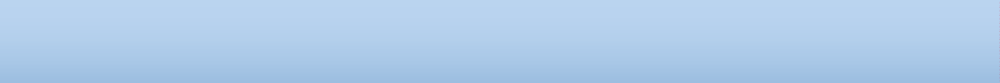 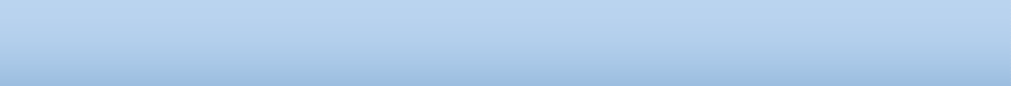 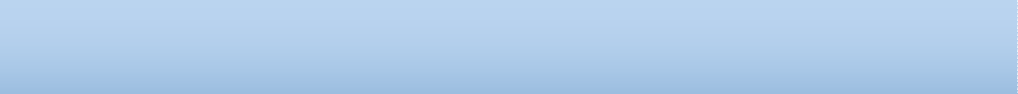 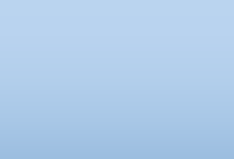 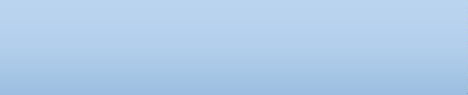 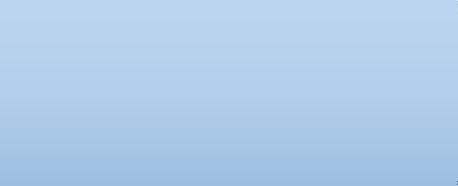 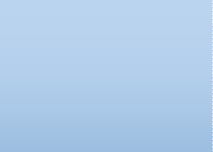 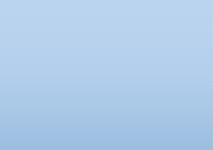 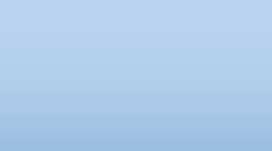 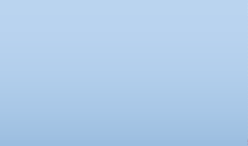 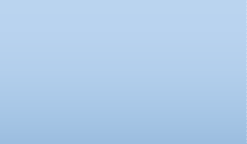 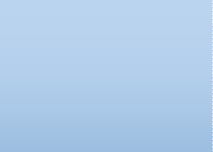 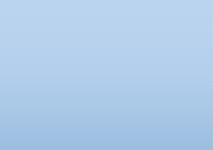 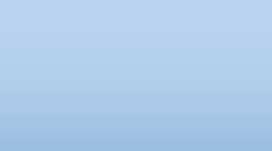 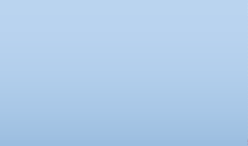 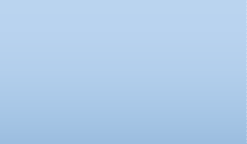 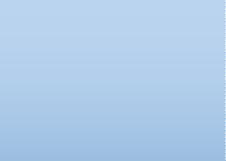 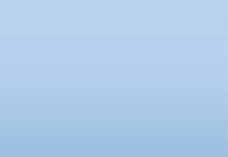 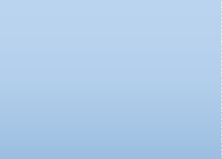 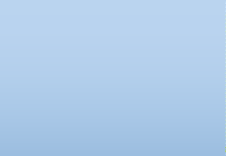 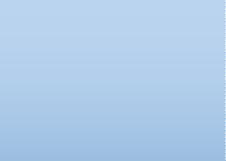 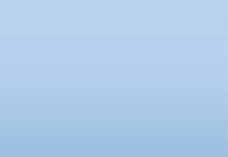 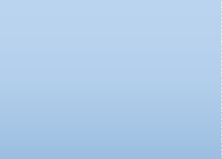 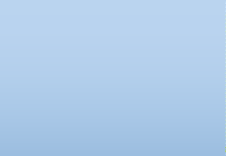 